NATIONAL ASSEMBLY 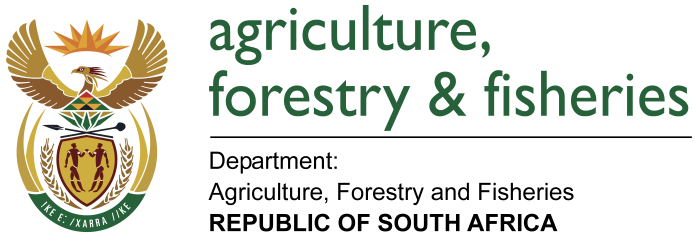 WRITTEN REPLYQUESTION 1210 / NW 1305EMINISTER OF AGRICULTURE, FORESTRY AND FISHERIES:Mr C D Matsepe (DA) to ask Minister of Agriculture, Forestry and Fisheries:QUESTION:What are the details of the tenders awarded to certain companies (a) Emang Basadi and Forensic (Pty) Ltd and (b) B Xulu and Partners Incorporated, what was the value of each contract that was awarded, (c) was the total amount paid to each specified company, (d) are the details of the outcomes of work carried out for each tender, (e) are the details of the person who awarded the specified companies the contract and (f) supply chain management processes were followed in awarding each contract?   NW1305E REPLY:What are the details of the tenders awarded to certain companies?Emang Basadi and Forensic (Pty) Ltd, and Forensic (Pty) Ltd.Appointment was done through contract awardment for litigation services approved by the Accounting OfficerB Xulu and Partners Incorporated, what was the value of each contract that was awarded?Appointment was made via Emang Basadi who subcontracted to B Xulu. B Xulu was also appointed on other matters by the Accounting OfficerWas the total amount paid to each specified company?Emang Basadi – R2.6m B Xulu – R22m (R17m was repatriated back to SA)Are the details of the outcomes of work carried out for each tender?The work included attending to Viking Inshore litigation and consequential matters arising from the Viking litigation, Wiljaro litigation and the Bengis matter of which cases were won with costs and monies in process of being returned to MLRF.Are the details of the person who awarded the specified companies the contract and The delegated Authority, the Accounting OfficerSupply chain management processes were followed in awarding each contract?The contract was awarded via DAFF obo the Department    